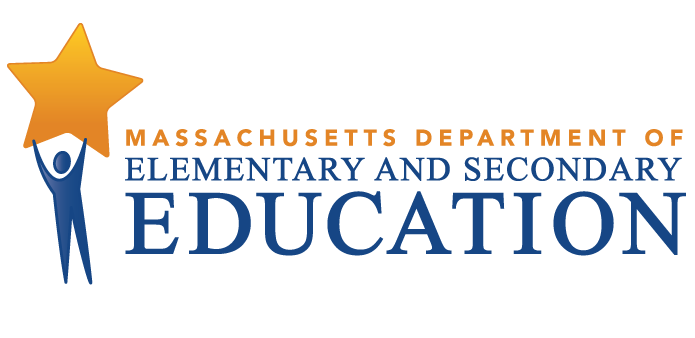 October 2019Massachusetts Department of Elementary and Secondary Education75 Pleasant Street, -4906Phone 781-338-3000  TTY: N.E.T. Relay 800-439-2370www.doe.mass.edu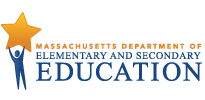 This document was prepared by the 
Massachusetts Department of Elementary and Secondary EducationJeffrey C. RileyCommissionerThe Massachusetts Department of Elementary and Secondary Education, an affirmative action employer, is committed to ensuring that all of its programs and facilities are accessible to all members of the public. We do not discriminate on the basis of age, color, disability, gender identity, national origin, race, religion, sex or sexual orientation.  Inquiries regarding the Department’s compliance with Title IX and other civil rights laws may be directed to the Human Resources Director, 75 Pleasant St., ,  02148  781-338-6105.© 2019 Massachusetts Department of Elementary and Secondary EducationPermission is hereby granted to copy any or all parts of this document for non-commercial educational purposes. Please credit the “Massachusetts Department of Elementary and Secondary Education.”This document printed on recycled paperMassachusetts Department of Elementary and Secondary Education75 Pleasant Street, -4906Phone 781-338-3000  TTY: N.E.T. Relay 800-439-2370http://www.doe.mass.edu/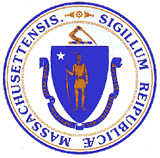 I. IntroductionThe Massachusetts Comprehensive Assessment System (MCAS) is the Commonwealth’s standards-based student assessment program. This report summarizes the state-level results from the spring 2019 administration of MCAS tests in English Language Arts (ELA), Mathematics, and Science and Technology/Engineering (STE). The report examines trends in state results and analyzes changes in academic achievement gaps between demographic groups. For information on school- and district-level MCAS results, please visit the School and District Profiles website.Which MCAS Tests Were Administered in 2019?In 2019, Massachusetts continued the process of transitioning the MCAS program to next-generation tests. The next-generation tests include new test designs and item types and are intended to be administered primarily via computer, though the Department is making paper-based versions available during the transition period and will offer paper-based tests on an ongoing basis as an accommodation for some students.Table 1 shows which MCAS tests were administered at each grade level in spring 2019 and whether the tests were next-generation (NG) or legacy (L) assessments. Table 1: Spring 2019 MCAS Tests Administered, by Grade LevelWho Participated in MCAS in 2019?All students who are enrolled in the tested grades and who are educated at public expense are required by state and federal law to participate in MCAS testing. In spring 2019, a total of 489,865 students in grades 3–8 and 10 participated in at least one MCAS test. On individual tests, the percentage of enrolled students who participated was consistently high, ranging from 98 to 100 percent. These figures include regular education students, students with disabilities, and English learner students.Section V of this report provides detailed information about the demographics of the student population that was eligible to participate in MCAS testing in 2010, and summarizes changes to the population between 2018 and 2019. For additional information on state-level MCAS participation, go to the Assessment section of the State Profile on the School and District Profiles website and select “Participation Report.” MCAS-Alt ParticipationStudents with significant cognitive disabilities who are unable to take the standard MCAS tests, even with accommodations, are required to participate in the MCAS Alternate Assessment (MCAS-Alt). The MCAS-Alt enables these students to submit portfolios of their work that demonstrate their performance on the curriculum framework learning standards. The number of students who took the MCAS-Alt in 2019 is as follows:ELA: 6,944 studentsMath: 7,044 studentsSTE: 2,878 studentsWhat Were the Administration Guidelines for the Spring 2019 MCAS Tests?Table 2 provides information about the spring 2019 test administrations, including administration dates, numbers of sessions, and recommended testing times. All MCAS test administrations are untimed. The Department provides recommended session lengths to assist schools with planning.   Table 2: Spring 2019 MCAS Test AdministrationsMCAS test sessions are composed of a variety of questions types, and the number of questions and score points varies by grade and subject. See the MCAS test designs for detailed information.  How Are MCAS Results Reported?Student results on the MCAS tests are reported using scaled scores and achievement levels. Students receive a separate score and attain a separate achievement level in each subject area. In this report, performance at the state level is summarized using the percentage of students attaining each achievement level. For reporting next-generation results, a second metric is also used: the average scaled score for the student group being evaluated. The sections below provide more information about these metrics.Achievement Levels  In March 2017, the Board of Elementary and Secondary Education adopted new achievement levels for the next-generation tests. These next-generation achievement levels differ from the legacy MCAS achievement levels and are reported using a different scale. The next-generation achievement levels are designed to provide an indication of whether a student is on track to succeed in the subject matter and whether extra academic assistance may be needed for the student. Table 3 presents the achievement levels and scaled scores for the next-generation ELA and Mathematics tests at grades 3–8 and 10. Table 4 presents the achievement levels and scaled scores for the legacy MCAS tests, which in 2019 included the high school STE tests. Because next-generation MCAS tests are scored on a different scale from the legacy tests, next-generation scores should not be compared to legacy scores. In this report, 2019 results from the next-generation ELA and Mathematics tests at grades 3–8 are compared to results from 2017 and 2018 and not prior years; results from the next-generation grade 10 ELA and math tests, which were first administered in 2019, are not compared to results from prior years. Table 3: Next-Generation MCAS Achievement LevelsTable 4: Legacy MCAS Achievement LevelsAverage Scaled ScoresAs shown in Table 3, students receive a scaled score between 440 and 560 for each next-generation test they take. Because of the design of the next-generation scale, the scaled scores for a group of students can be used to calculate an average (mean) scaled score, which indicates average performance for the group. Average scaled scores can be calculated at the classroom, school, district, or state level, or for student subgroups. In sections III and IV of this report, average scaled scores are used to summarize and compare student achievement on the next-generation tests. A benefit of using average scaled scores is that the performance of all students in the group contributes to the measure. Note that average scaled scores are not reported for legacy tests, as the legacy scale was not designed to support this metric.  How Are MCAS Results Used?MCAS test results are used for four primary purposes: to inform and improve curriculum and instruction; to evaluate student, school, and district performance according to the Massachusetts curriculum framework content standards and MCAS performance standards; at the high school level, to determine whether a student has met the state requirements for the Competency Determination (i.e., whether a student is eligible for a high school diploma) and to determine whether a student has met one of the eligibility requirements for the John and Abigail Adams Scholarship and the Stanley Z. Koplik Certificate of Mastery Award. Information about high school graduation requirements is available at www.doe.mass.edu/mcas/graduation.html; competency determination attainment in 2019 is presented in section VI of this report.II. Statewide Achievement Level ResultsThis section reports state-level results from the spring 2019 MCAS tests by achievement level. As described on page 2, the Board of Elementary and Secondary Education adopted new achievement levels for the next-generation tests in March 2017. In the figures and tables in this section, results for the ELA and Mathematics tests at grades 3–8 and 10, and the STE tests at grades 5 and 8, are reported using the next-generation achievement levels (Exceeding Expectations, Meeting Expectations, Partially Meeting Expectations, Not Meeting Expectations). Results for the high school STE tests are reported using the legacy achievement levels (Advanced, Proficient, Needs Improvement, Failing).  Student Achievement on Next-Generation Tests in Grades 3–8 and 10Figure 1 shows the percentage of students scoring at each achievement level on the 2019 next-generation ELA tests. The percentage of students scoring Meeting Expectations or higher ranged from a high of 61% at grade 10 to a low of 48% at grade 7. 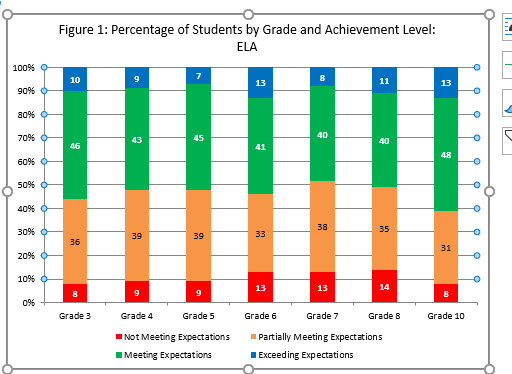 Table 5 summarizes changes in the percentage of students scoring Meeting Expectations or higher on the next-generation ELA tests between 2018 and 2019. Percentage point changes are provided between 2017 and 2019 to illustrate the three-year trend.Table 5: Percentage Changes in ELA Achievement, 2018–2019, and Three-Year TrendFigure 2 shows the percentage of students scoring at each achievement level on the 2019 next-generation Mathematics tests. The percentage of students scoring Meeting Expectations or higher ranged from a high of 59% at grade 10 to a low of 46% at grade 8. Table 6 summarizes changes in the percentage of students scoring Meeting Expectations or higher on the next-generation Mathematics tests between 2018 and 2019. Percentage point changes are provided between 2017 and 2019 to illustrate the three-year trend. Table 6: Percentage Changes in Mathematics Achievement, 2018–2019, and Three-Year Trend
Student Achievement on Next-Generation STE Tests in Grades 5 and 8 In 2019, next-generation STE tests were first administered in grades 5 and 8. Figure 3 shows the percentage of students at each achievement level in both grades on the STE tests. In 2019, 49 percent of students statewide scored Meeting Expectations or higher on the grade 5 STE test, while 46 percent scored Meeting Expectations or higher on the grade 8 STE test. Student Achievement on Legacy High School STE TestsFigure 5 shows the percentages of students scoring Proficient or higher since the inception of the high school STE tests in 2008. In 2019, the percentage of students scoring Meeting Expectations or higher was unchanged from 2017 at 74 percent. Student Achievement in Commissioner’s DistrictsThe Department of Elementary and Secondary Education provides support through the Office of District and School Turnaround for the Commonwealth’s 10 largest urban districts, sometimes referred to as the “Commissioner’s Districts.” The figures below summarize performance within the Commissioner’s Districts on the 2019 next-generation tests at grades 3–8 and 10. For each district, the figures show the percentage of students scoring at each achievement level in ELA and Mathematics and the grades 5 and 8 STE tests.III. Statewide Scaled Score Results for Next-Generation TestsThis section reports state-level results from the spring 2019 next-generation MCAS tests by average scaled score. As described on page 3, students receive a scaled score between 440 and 560 for each next-generation test they take. The scaled scores for a group of students can be used to calculate an average (mean) scaled score, which indicates average performance for the group. By comparing the average scaled score to the score ranges for the next-generation achievement levels, shown in Table 7, a determination can be made about whether, on average, the students in the group are meeting expectations.Table 7: Next-Generation Achievement Levels and Scaled ScoresAverage Scaled Scores and Standard DeviationTable 8 shows the average scaled score for all students in the state, by grade, for next-generation ELA Mathematics, and grades 5 and 8 STE. At all grades, the average scaled score is just above or below 500, the cut point for the Meeting Expectations achievement level. The table also presents the standard deviation for each grade level in each subject. The standard deviation is a measure of the amount of variation in student performance.Table 8: Average State-Level Scaled Scores and Standard Deviation, by GradeAverage Scaled Scores by Grade for Racial/Ethnic GroupsTable 9 shows the average scaled scores for 2017, 2018, and 2019 in grades 3–8, in ELA and Mathematics, for the state’s largest racial/ethnic reporting groups. For grade 10 ELA and Mathematics, and for grades 5 and 8 STE, average scaled scores are available for 2019 only, the first year of next-generation tests in those subjects. The grades 3–8 data illustrate the change in performance for each group and allow for comparisons between groups and between grade levels. Grades 3–8 and 10 results for other student groups, including grade-level results, are available in the statewide Next Generation MCAS Achievement Report on the School and District Profiles website. Table 9: Average Scaled Score by Grade for Racial/Ethnic Groups in 2017, 2018 and 2019Figures 11 and 12 summarize the changes in average scaled scores, from 2017 to 2019, for the state’s largest student racial/ethnic reporting groups. In the figures, blue bars represent a positive change in average scaled scores for the three-year period. Red bars represent negative change.Average Scaled Score by Grade for Special PopulationsTable 10 presents the average scaled scores in grades 3–8 and 10, in ELA and Mathematics, for economically disadvantaged students, English learners, and students with disabilities. Scores for 2017 and 2018 are shown for comparison for grades 3–8; scores for grade 10 ELA and Mathematics, and for STE in grades 5 and 8, are included for 2019 only, which is the first year that next-generation tests were administered in those subjects.Table 10: Average Scaled Score by Grade for Special Populations, 2017–2019Figures 13 and 14 show the three-year changes in average scaled scores for grades 3–8, from 2017 to 2019, for English learners and students with disabilities. For comparison, the figures also display data for students who are not in these programs. In the figures, blue bars represent a positive change in average scaled scores for the two-year period. Red bars represent negative change.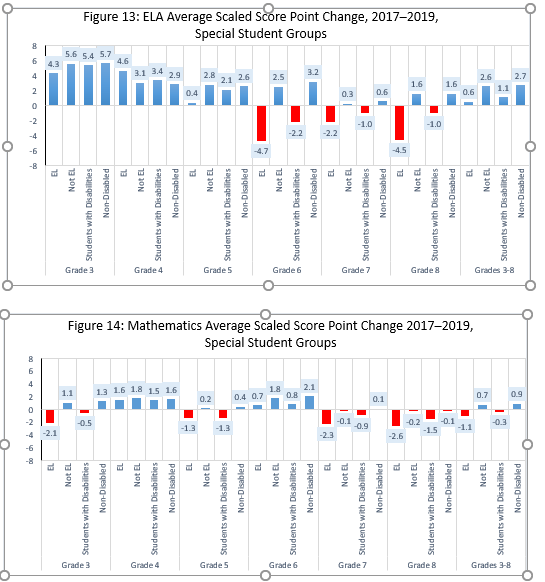 IV. Statewide Achievement GapsIn 2010, Massachusetts passed legislation requiring the state to monitor achievement gaps and authorizing the Department of Elementary and Secondary Education to take steps to intervene and attempt to close those gaps through its school accountability and assistance programs.This section presents information about academic achievement gaps in Massachusetts through 2019. The Department defines an achievement gap as a disparity in academic performance between two demographic groups. The figures and tables displayed here identify achievement gaps that are based on race, special education status, or English learner status.For the next-generation ELA and Mathematics tests at grades 3–8 and 10, achievement gaps are measured in this report using the MCAS average scaled score for each group. Because next-generation test scores cannot be directly compared to scores from legacy MCAS tests, reporting on achievement gaps for next-generation tests in ELA and Mathematics in grades 3–8 is limited to data from the 2017–2019 administrations. For grade 10, and for grades 5 and 8 STE, achievement gaps are only available for 2019, which is the first year that next-generation tests were administered in those subjects.  For the legacy high school STE test, achievement gaps are measured in this report based on the percentage of students in each group scoring Proficient or higher. Because results from these tests continue to be reported using legacy MCAS achievement levels, the Department is able to report on trends in the achievement gaps over a longer timeframe.Achievement Gaps on Next-Generation TestsThe figures below show the size of the achievement gaps, in average scaled score (SS) points, for the 2017–2019 next-generation ELA and Mathematics tests at grades 3–8. For the grades 5 and 8 STE tests, and for the grade 10 ELA and Mathematics tests, achievement gaps are provided for 2019 only, which was the first year next-generation tests were administered in those grades and subjects. Figure 15 displays the ELA achievement gaps, Figure 16 displays the Mathematics achievement gaps, and Figure 17 displays the STE achievement gaps. See Tables 9 and 10 in section III for data showing the actual average scaled scores for each group. Achievement Gaps on Legacy STE TestsTables 11 and 12 summarize changes that occurred between 2008 and 2019 in the achievement gaps between African American/Black students and white students, and between Hispanic or Latino students and white students, on legacy MCAS STE tests. Data for 2018 are included to illustrate the one-year trend.Tables 13 and 14 summarize changes that occurred between 2008 and 2019 in the achievement gaps between students with disabilities and all students, and between English learner students and all students, on legacy MCAS tests.V. Student Enrollment and ParticipationThis section profiles the statewide student population that was eligible to participate in MCAS testing in 2019 and summarizes changes to the population between 2017 and 2019. Participation rates for the spring 2018 tests are also presented.2019 Student EnrollmentFigure 18 shows the 2019 statewide student enrollment in grades 3–8 and 10 by race/ethnicity. Table 15 shows the two-year enrollment changes in those grades levels for racial/ethnic groups and other student groups. Figure 18: 2019 Student Enrollment in Grades 3–8 and 10 by Race/Ethnicity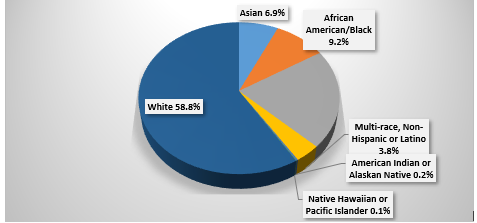 Table 15: Two-Year Enrollment Changes in Grades 3–8 and 102019 Participation RatesTable 16 presents information on the number and percentage of enrolled students who participated in the spring 2019 MCAS tests. The figures include participation rates for students administered the standard MCAS and the MCAS Alternate Assessment (MCAS-Alt); enrolled students educated with public funds, including regular education students; students with disabilities; and EL students. As in previous years, participation rates were very high, ranging from 98 to 100 percent.Table 16: Number and Percentage of Enrolled Students Tested, Spring 2019How is participation calculated?Participation rates indicate the number of students who participated in standard MCAS tests and the MCAS Alternate Assessment (MCAS-Alt) divided by the number of students enrolled on the date the tests were administered. EL students enrolled in U.S. schools for the first time were not required to take ELA tests; however, they were reported in ELA school and district participation rates based on their participation in the ACCESS for ELLs (Assessing Comprehension and Communication in English State-to-State for English Language Learners) tests. The Department used ACCESS for ELLs testing for state and federal accountability purposes, which require that all EL students, with the exception of students for whom an accommodation was not available, participate in the EL assessment.Students absent during testing, including students not tested for medical reasons, were counted against school and district participation as non-participants. Students who transfer out of their school and/or  district during the testing window are excluded from the corresponding school/district participation calculations.How are absent students treated in MCAS performance results?The federal Elementary and Secondary Education Act requires that absent students be counted as non-participants for school and district accountability calculations. Schools are placed in a lower accountability level if their participation rates fall below 95% in the aggregate or for a subgroup over a two-year period.VI. Competency Determination Attainment ResultsThe class of 2003 was the first graduating class in Massachusetts that was required to earn a Competency Determination (in addition to meeting local requirements) to be eligible to graduate from high school. In order to earn a Competency Determination (CD), students in the classes of 2003–2009 were required to earn a scaled score of 220 (Needs Improvement) or higher on the grade 10 MCAS tests or retests in ELA and Mathematics.In order to earn a CD, students in the class of 2010 through the class of 2020 must either earn a scaled score of 240 (Proficient) or higher on the grade 10 MCAS ELA and Mathematics tests or retests or earn a score of 220–238 on the grade 10 MCAS ELA and Mathematics tests or retests and fulfill the requirements of an Educational Proficiency Plan (EPP).  Beginning with the class of 2021, students must take next-generation tests in ELA and Mathematics to fulfill the MCAS graduation requirement in those subjects. The next-generation ELA and Mathematics test results are reported on a different scale and use new achievement levels. During the transition to the new tests, the minimum passing standard is currently set at the equivalent of last year’s minimum passing standard. In other words, students who took the new tests for the first time in spring 2019 must meet the same MCAS graduation requirements as the classes who came before them. To be eligible to receive a high school diploma, students in the classes of 2021 must meet the following MCAS graduation requirements (in addition to meeting all local graduation requirements):pass the next-generation ELA and Mathematics tests in one of two ways:earn a next-generation score that is comparable to a score of Proficient or higher on the legacy MCAS tests; orearn a next-generation score that is comparable to a score of Needs Improvement and fulfill the requirements of an Educational Proficiency Plan (EPP). Information on EPP requirements is available at http://www.doe.mass.edu/ccte/ccr/epp/pass the Science and Technology/Engineering test in one of the following ways:earn a score of 220 (Needs Improvement) or higher on one of four high school MCAS subject tests in Biology, Chemistry, Introductory Physics, or Technology/Engineering Table 17 displays the cumulative percentage of all students and student groups in the Class of 2021 who have already met or partially met the MCAS requirement for graduation by performing at the Needs Improvement level or higher in ELA, Mathematics, and STE through the spring 2019 test administration. In 2019, 87 percent of students in the Class of 2021 performed at the Needs Improvement level or higher in all three subjects by the end of grade 10.Table 17: Percentage of Students in Class of 2021 Who Passed the High School MCAS Tests Testing Requirement in ELA, Mathematics, and STE through the Spring 2019 AdministrationTable 18 shows the number and cumulative percentage of students in the Class of 2021 who have already fully met the CD standard by performing at the Proficient level or higher in both ELA and Mathematics and by performing at the Needs Improvement level or higher in STE, through the spring 2019 test administration. The table also shows the number and percentage of students who have met individual components of the CD requirement.Table 18: Number and Percentage of Students in Class of 2021 Scoring Proficient or Higher in ELA and Mathematics and Needs Improvement or Higher in STE through the Spring 2019 AdministrationSpring 2019 MCAS Tests:Summary of State ResultsContent AreaGrade LevelGrade LevelGrade LevelGrade LevelGrade LevelGrade LevelGrade LevelGrade LevelContent Area345678910English Language ArtsNGNGNGNGNGNGNGMathematicsNGNGNGNGNGNGNGScience and Technology/EngineeringNGNGLaLaaStudents may take one of four high school STE tests offered in Biology, Chemistry, Introductory Physics, and Technology/Engineering in grade 9 or grade 10. Results of the grade 9 and 10 tests are summarized and reported in grade 10.aStudents may take one of four high school STE tests offered in Biology, Chemistry, Introductory Physics, and Technology/Engineering in grade 9 or grade 10. Results of the grade 9 and 10 tests are summarized and reported in grade 10.aStudents may take one of four high school STE tests offered in Biology, Chemistry, Introductory Physics, and Technology/Engineering in grade 9 or grade 10. Results of the grade 9 and 10 tests are summarized and reported in grade 10.aStudents may take one of four high school STE tests offered in Biology, Chemistry, Introductory Physics, and Technology/Engineering in grade 9 or grade 10. Results of the grade 9 and 10 tests are summarized and reported in grade 10.aStudents may take one of four high school STE tests offered in Biology, Chemistry, Introductory Physics, and Technology/Engineering in grade 9 or grade 10. Results of the grade 9 and 10 tests are summarized and reported in grade 10.aStudents may take one of four high school STE tests offered in Biology, Chemistry, Introductory Physics, and Technology/Engineering in grade 9 or grade 10. Results of the grade 9 and 10 tests are summarized and reported in grade 10.aStudents may take one of four high school STE tests offered in Biology, Chemistry, Introductory Physics, and Technology/Engineering in grade 9 or grade 10. Results of the grade 9 and 10 tests are summarized and reported in grade 10.aStudents may take one of four high school STE tests offered in Biology, Chemistry, Introductory Physics, and Technology/Engineering in grade 9 or grade 10. Results of the grade 9 and 10 tests are summarized and reported in grade 10.aStudents may take one of four high school STE tests offered in Biology, Chemistry, Introductory Physics, and Technology/Engineering in grade 9 or grade 10. Results of the grade 9 and 10 tests are summarized and reported in grade 10.TestAdministration DatesNumber of SessionsRecommended Testing Time for Spring 2019ELA Grades 3–8April 1–May 3a2120–150 minutes per sessionELA Grade 10March 26–272120 minutes per sessionMathematics Grades 3–8April 2–May 24a290 minutes per sessionMathematics Grade 10May 21–22290 minutes per sessionSTE Grades 5 and 8April 3–May 24a 275 minutes per sessionSTE High School June 4–5260 minutes per session     aAt grades 3–8, schools scheduled tests within a testing window.     aAt grades 3–8, schools scheduled tests within a testing window.     aAt grades 3–8, schools scheduled tests within a testing window.     aAt grades 3–8, schools scheduled tests within a testing window.Achievement LevelScaled Score RangeDefinitionExceeding Expectations530–560A student who performed at this level exceeded grade-level expectations by demonstrating mastery of the subject matter.Meeting Expectations500–529A student who performed at this level met grade-level expectations and is academically on track to succeed in the current grade in this subject.Partially Meeting Expectations470–499A student who performed at this level partially met grade-level expectations in this subject. The school, in consultation with the student’s parent/guardian, should consider whether the student needs additional academic assistance to succeed in this subject.Not Meeting Expectations440–469A student who performed at this level did not meet grade-level expectations in this subject. The school, in consultation with the student’s parent/guardian, should determine the coordinated academic assistance and/or additional instruction the student needs to succeed in this subject.Achievement LevelScaled Score RangeDefinitionAdvanced  260–280Students at this level demonstrate a comprehensive and in-depth understanding of rigorous subject matter and provide sophisticated solutions to complex problems.Proficient240–258Students at this level demonstrate a solid understanding of challenging subject matter and solve a wide variety of problems.Needs Improvement220–238Students at this level demonstrate a partial understanding of subject matter and solve some simple problems.Failing  200–218Students at this level demonstrate a minimal understanding of subject matter and do not solve simple problems.GradePercentage of Students Scoring Meeting Expectations or Higher in ELAPercentage of Students Scoring Meeting Expectations or Higher in ELAPercentage of Students Scoring Meeting Expectations or Higher in ELA2018–2019 Percentage Point Change 2017–2019 Percentage Point Change since Inception in 2017Grade2017201820192018–2019 Percentage Point Change 2017–2019 Percentage Point Change since Inception in 2017Grade 3475256+4+9Grade 4485352-1+4Grade 5495452-2+3Grade 6515153+2+2Grade 7504648+2-2Grade 8495152+1+3Grades 3-8495152+1+3Grade 10n/an/a61----GradePercentage of Students Scoring Meeting Expectations or Higher in MathematicsPercentage of Students Scoring Meeting Expectations or Higher in MathematicsPercentage of Students Scoring Meeting Expectations or Higher in Mathematics2018–2019 Percentage Point ChangePercentage Point Change Since Inception in 2017Grade2017201820192018–2019 Percentage Point ChangePercentage Point Change Since Inception in 2017Grade 3495049-10Grade 4494850+2+1Grade 5464648+2+2Grade 6504752+5+2Grade 7474648+2+1Grade 8485046-4-2Grades 3-8484849+1+1Grade 1059n/an/a----Achievement LevelScaled Score RangeExceeding Expectations530–560Meeting Expectations500–529Partially Meeting Expectations470–499Not Meeting Expectations440–469GradeELA Average Scaled ScoreELA Standard DeviationELA Number of  StudentsMath Average Scaled ScoreMath Standard DeviationMath Number of  StudentsSTE Average Scaled ScoreSTE Standard DeviationSTENumber of  Students3504.122.166,907499.423.966,9934501.821.368,811499.222.968,7915501.221.371,020498.521.271,016498.923.3709976501.326.071,289500.823.371,2617499.023.370,150498.224.770,1228499.824.869,820499.023.369,799498.223.1696053–8501.223.3417,997499.223.3417,982498.623.214060210506.223.569,901505.123.469,478GradeStudent GroupELAELAELAMathematicsMathematicsMathematicsSTEGradeStudent Group2017201820192017201820192019Grade 3African American489.9493.5495.2488.4488.5488.2Grade 3Asian508.4511.2513.3513.1514.8514.2Grade 3Hispanic/Latino489.3493.2494.8489.3489.8488.8Grade 3White502.2505.5507.5502.0503.6503.0Grade 4African American489.6492.0492.5486.2487.3487.6Grade 4Asian508.2511.8512.0512.5512.6514.6Grade 4Hispanic/Latino489.7491.8492.4488.4488.0489.3Grade 4White502.6505.5505.4501.2501.3502.8Grade 5African American489.7492.2492.8488.4487.6489.2486.5Grade 5Asian506.2512.2512.0513.2511.2514.2509.9Grade 5Hispanic/Latino489.5492.6492.0488.8488.2488.7487.4Grade 5White502.3505.2504.4501.7500.6501.5503.6Grade 6African American489.4490.1489.8487.0487.1489.1Grade 6Asian509.5513.8514.7514.9515.7519.4Grade 6Hispanic/Latino488.5489.1489.8487.5487.1489.7Grade 6White503.0504.9505.5502.7502.2504.3Grade 7African American489.0486.6488.4486.0483.8485.4Grade 7Asian509.2508.3511.4515.9515.1517.5Grade 7Hispanic/Latino487.9485.1487.7485.8484.0485.7Grade 7White502.5500.8503.0502.1501.6502.2Grade 8African American489.1486.9488.6487.3487.0487.5484.6Grade 8Asian509.8512.2513.2515.9516.4518.4509.3Grade 8Hispanic/Latino487.6485.6486.8488.1486.8486.9484.6Grade 8White502.0503.3504.0502.7502.0502.4503.1Grades 3-8African American489.4490.3491.2487.2486.9487.8485.5Grades 3-8Asian508.5511.6512.8514.2514.3516.4509.6Grades 3-8Hispanic/Latino488.8489.7490.6488.0487.4488.2486.1Grades 3-8White502.4504.2504.9502.1501.8502.7503.3Grade 10African Americann/an/a493.8n/an/a492.3n/aGrade 10Asiann/an/a516.8n/an/a522.5n/aGrade 10Hispanic/Latinon/an/a492.0n/an/a491.0n/aGrade 10Whiten/an/a510.7n/an/a509.0n/aGradeStudent GroupELAELAELAMathematicsMathematicsMathematicsSTEGradeStudent Group2017201820192017201820192019Grade 3Econ. Disadvantaged489.8493.6494.9489.1489.9488.7Grade 3English Learner (EL)484.0487.1488.3486.6486.3484.5Grade 3Students with Disabilities481.0485.7486.4481.2481.8480.7Grade 3All Students498.8502.2504.1498.8499.9499.4Grade 4Econ. Disadvantaged489.8492.4492.4488.0488.0488.9Grade 4English Learner (EL)479.4483.2484.0481.6482.2483.2Grade 4Students with Disabilities480.9483.6484.2478.8479.2480.3Grade 4All Students499.2501.8501.8498.0497.9499.2Grade 5Econ. Disadvantaged489.6492.8491.9488.8488.3488.5488.0Grade 5English Learner (EL)478.3480.7478.7481.3480.3480.0474.0Grade 5Students with Disabilities480.5484.4482.6481.5480.9480.2481.1Grade 5All Students498.9501.9501.2498.7497.5498.5498.9Grade 6Econ. Disadvantaged489.0489.7489.2487.9487.5489.5Grade 6English Learner (EL)474.7472.9470.0477.1476.0477.8Grade 6Students with Disabilities480.1479.6477.9479.6479.0480.4Grade 6All Students499.4501.0501.3499.2498.6500.8Grade 7Econ. Disadvantaged488.5485.6487.6486.5484.8485.6Grade 7English Learner (EL)474.0468.5471.8475.8472.3473.5Grade 7Students with Disabilities479.0475.2478.0478.2476.5477.3Grade 7All Students499.1497.0499.0498.7497.5498.2Grade 8Econ. Disadvantaged488.0486.4487.1488.2487.1486.8485.6Grade 8English Learner (EL)472.9467.2468.4477.3475.6474.7469.1Grade 8Students with Disabilities478.3475.9477.3479.7477.8478.2479.9Grade 8All Students498.9499.1499.8499.6498.8499.0498.2Gr. 3-8Econ. Disadvantaged489.2490.2490.6488.1487.7488.0486.9Gr. 3-8English Learner (EL)478.4478.7479.0481.1480.1480.1471.9Gr. 3-8Students with Disabilities480.0480.8481.1479.8479.2479.5480.5Gr. 3-8All Students499.0500.5501.2498.8498.4499.2498.5Gr. 10Econ. Disadvantagedn/an/a493.4n/an/a492.1Gr. 10English Learner (EL)n/an/a468.2n/an/a475.5Gr. 10Students with Disabilitiesn/an/a486.2n/an/a483.8Gr. 10All Studentsn/an/a506.2n/an/a505.1Table 11: 2008–2019 Change in Statewide Achievement Gaps between African American/Black Students and White StudentsTable 11: 2008–2019 Change in Statewide Achievement Gaps between African American/Black Students and White StudentsTable 11: 2008–2019 Change in Statewide Achievement Gaps between African American/Black Students and White StudentsTable 11: 2008–2019 Change in Statewide Achievement Gaps between African American/Black Students and White StudentsTable 11: 2008–2019 Change in Statewide Achievement Gaps between African American/Black Students and White StudentsTable 11: 2008–2019 Change in Statewide Achievement Gaps between African American/Black Students and White StudentsTable 11: 2008–2019 Change in Statewide Achievement Gaps between African American/Black Students and White StudentsTable 11: 2008–2019 Change in Statewide Achievement Gaps between African American/Black Students and White StudentsTable 11: 2008–2019 Change in Statewide Achievement Gaps between African American/Black Students and White StudentsTable 11: 2008–2019 Change in Statewide Achievement Gaps between African American/Black Students and White StudentsTable 11: 2008–2019 Change in Statewide Achievement Gaps between African American/Black Students and White StudentsTable 11: 2008–2019 Change in Statewide Achievement Gaps between African American/Black Students and White StudentsTable 11: 2008–2019 Change in Statewide Achievement Gaps between African American/Black Students and White StudentsTable 11: 2008–2019 Change in Statewide Achievement Gaps between African American/Black Students and White StudentsGrade/Grade/African American/BlackAfrican American/BlackAfrican American/BlackAfrican American/BlackAfrican American/BlackWhiteWhiteEleven-Year Between-Group GapEleven-Year Between-Group GapEleven-Year Between-Group GapEleven-Year Between-Group GapEleven-Year Between-Group GapTestTestPercentage of Students ScoringProficient or HigherPercentage of Students ScoringProficient or HigherPercentage of Students ScoringProficient or HigherPercentage of Students ScoringProficient or HigherPercentage of Students ScoringProficient or HigherPercentage of Students ScoringProficient or HigherPercentage of Students ScoringProficient or Higher2008200820192019Between-Group Gap Change,200820182019200820082018201920082008201920192008–2019a2008–2019a10 STE10 STE28555454658281372727-10-10a Negative value represents narrowing of between-group gap; positive value represents widening of gap.a Negative value represents narrowing of between-group gap; positive value represents widening of gap.a Negative value represents narrowing of between-group gap; positive value represents widening of gap.a Negative value represents narrowing of between-group gap; positive value represents widening of gap.a Negative value represents narrowing of between-group gap; positive value represents widening of gap.a Negative value represents narrowing of between-group gap; positive value represents widening of gap.a Negative value represents narrowing of between-group gap; positive value represents widening of gap.a Negative value represents narrowing of between-group gap; positive value represents widening of gap.a Negative value represents narrowing of between-group gap; positive value represents widening of gap.a Negative value represents narrowing of between-group gap; positive value represents widening of gap.a Negative value represents narrowing of between-group gap; positive value represents widening of gap.a Negative value represents narrowing of between-group gap; positive value represents widening of gap.a Negative value represents narrowing of between-group gap; positive value represents widening of gap.a Negative value represents narrowing of between-group gap; positive value represents widening of gap.Table 12: 2008–2019 Change in Statewide Achievement Gaps between Hispanic or Latino Students and White StudentsTable 12: 2008–2019 Change in Statewide Achievement Gaps between Hispanic or Latino Students and White StudentsTable 12: 2008–2019 Change in Statewide Achievement Gaps between Hispanic or Latino Students and White StudentsTable 12: 2008–2019 Change in Statewide Achievement Gaps between Hispanic or Latino Students and White StudentsTable 12: 2008–2019 Change in Statewide Achievement Gaps between Hispanic or Latino Students and White StudentsTable 12: 2008–2019 Change in Statewide Achievement Gaps between Hispanic or Latino Students and White StudentsTable 12: 2008–2019 Change in Statewide Achievement Gaps between Hispanic or Latino Students and White StudentsTable 12: 2008–2019 Change in Statewide Achievement Gaps between Hispanic or Latino Students and White StudentsTable 12: 2008–2019 Change in Statewide Achievement Gaps between Hispanic or Latino Students and White StudentsTable 12: 2008–2019 Change in Statewide Achievement Gaps between Hispanic or Latino Students and White StudentsTable 12: 2008–2019 Change in Statewide Achievement Gaps between Hispanic or Latino Students and White StudentsTable 12: 2008–2019 Change in Statewide Achievement Gaps between Hispanic or Latino Students and White StudentsTable 12: 2008–2019 Change in Statewide Achievement Gaps between Hispanic or Latino Students and White StudentsTable 12: 2008–2019 Change in Statewide Achievement Gaps between Hispanic or Latino Students and White StudentsGrade/Grade/Hispanic or LatinoHispanic or LatinoHispanic or LatinoHispanic or LatinoHispanic or LatinoWhiteWhiteEleven-Year Between-Group GapEleven-Year Between-Group GapEleven-Year Between-Group GapEleven-Year Between-Group GapEleven-Year Between-Group GapTestTestPercentage of Students ScoringProficient or HigherPercentage of Students ScoringProficient or HigherPercentage of Students ScoringProficient or HigherPercentage of Students ScoringProficient or HigherPercentage of Students ScoringProficient or HigherPercentage of Students ScoringProficient or HigherPercentage of Students ScoringProficient or Higher2008200820192019Between-Group Gap Change,200820182019200820082018201920082008201920192008–2019a2008–2019a10 STE10 STE24515353658281412828-13-13a Negative value represents narrowing of between-group gap; positive value represents widening of gap.a Negative value represents narrowing of between-group gap; positive value represents widening of gap.a Negative value represents narrowing of between-group gap; positive value represents widening of gap.a Negative value represents narrowing of between-group gap; positive value represents widening of gap.a Negative value represents narrowing of between-group gap; positive value represents widening of gap.a Negative value represents narrowing of between-group gap; positive value represents widening of gap.a Negative value represents narrowing of between-group gap; positive value represents widening of gap.a Negative value represents narrowing of between-group gap; positive value represents widening of gap.a Negative value represents narrowing of between-group gap; positive value represents widening of gap.a Negative value represents narrowing of between-group gap; positive value represents widening of gap.a Negative value represents narrowing of between-group gap; positive value represents widening of gap.a Negative value represents narrowing of between-group gap; positive value represents widening of gap.a Negative value represents narrowing of between-group gap; positive value represents widening of gap.a Negative value represents narrowing of between-group gap; positive value represents widening of gap.Table 13: 2008–2019 Change in Statewide Achievement Gaps between Students with Disabilities and Non-Disabled StudentsTable 13: 2008–2019 Change in Statewide Achievement Gaps between Students with Disabilities and Non-Disabled StudentsTable 13: 2008–2019 Change in Statewide Achievement Gaps between Students with Disabilities and Non-Disabled StudentsTable 13: 2008–2019 Change in Statewide Achievement Gaps between Students with Disabilities and Non-Disabled StudentsTable 13: 2008–2019 Change in Statewide Achievement Gaps between Students with Disabilities and Non-Disabled StudentsTable 13: 2008–2019 Change in Statewide Achievement Gaps between Students with Disabilities and Non-Disabled StudentsTable 13: 2008–2019 Change in Statewide Achievement Gaps between Students with Disabilities and Non-Disabled StudentsTable 13: 2008–2019 Change in Statewide Achievement Gaps between Students with Disabilities and Non-Disabled StudentsTable 13: 2008–2019 Change in Statewide Achievement Gaps between Students with Disabilities and Non-Disabled StudentsTable 13: 2008–2019 Change in Statewide Achievement Gaps between Students with Disabilities and Non-Disabled StudentsTable 13: 2008–2019 Change in Statewide Achievement Gaps between Students with Disabilities and Non-Disabled StudentsTable 13: 2008–2019 Change in Statewide Achievement Gaps between Students with Disabilities and Non-Disabled StudentsTable 13: 2008–2019 Change in Statewide Achievement Gaps between Students with Disabilities and Non-Disabled StudentsTable 13: 2008–2019 Change in Statewide Achievement Gaps between Students with Disabilities and Non-Disabled StudentsTable 13: 2008–2019 Change in Statewide Achievement Gaps between Students with Disabilities and Non-Disabled StudentsTable 13: 2008–2019 Change in Statewide Achievement Gaps between Students with Disabilities and Non-Disabled StudentsGrade/Grade/Students with DisabilitiesStudents with DisabilitiesStudents with DisabilitiesStudents with DisabilitiesStudents with DisabilitiesNot SWDNot SWDNot SWDNot SWDEleven-Year Between-Group GapEleven-Year Between-Group GapEleven-Year Between-Group GapEleven-Year Between-Group GapEleven-Year Between-Group GapTestTestPercentage of Students ScoringProficient or HigherPercentage of Students ScoringProficient or HigherPercentage of Students ScoringProficient or HigherPercentage of Students ScoringProficient or HigherPercentage of Students ScoringProficient or HigherPercentage of Students ScoringProficient or HigherPercentage of Students ScoringProficient or HigherPercentage of Students ScoringProficient or HigherPercentage of Students ScoringProficient or Higher2008200820192019Between-Group Gap Change,20082018201920082008200820082018201920082008201920192008–2019a10 STE10 STE213938386464828282434444+1+1a Negative value represents narrowing of between-group gap; positive value represents widening of gap.a Negative value represents narrowing of between-group gap; positive value represents widening of gap.a Negative value represents narrowing of between-group gap; positive value represents widening of gap.a Negative value represents narrowing of between-group gap; positive value represents widening of gap.a Negative value represents narrowing of between-group gap; positive value represents widening of gap.a Negative value represents narrowing of between-group gap; positive value represents widening of gap.a Negative value represents narrowing of between-group gap; positive value represents widening of gap.a Negative value represents narrowing of between-group gap; positive value represents widening of gap.a Negative value represents narrowing of between-group gap; positive value represents widening of gap.a Negative value represents narrowing of between-group gap; positive value represents widening of gap.a Negative value represents narrowing of between-group gap; positive value represents widening of gap.a Negative value represents narrowing of between-group gap; positive value represents widening of gap.a Negative value represents narrowing of between-group gap; positive value represents widening of gap.a Negative value represents narrowing of between-group gap; positive value represents widening of gap.a Negative value represents narrowing of between-group gap; positive value represents widening of gap.a Negative value represents narrowing of between-group gap; positive value represents widening of gap.Table 14: 2008–2019 Change in Statewide Achievement Gaps between English Learner Students and Non-English Learner StudentsTable 14: 2008–2019 Change in Statewide Achievement Gaps between English Learner Students and Non-English Learner StudentsTable 14: 2008–2019 Change in Statewide Achievement Gaps between English Learner Students and Non-English Learner StudentsTable 14: 2008–2019 Change in Statewide Achievement Gaps between English Learner Students and Non-English Learner StudentsTable 14: 2008–2019 Change in Statewide Achievement Gaps between English Learner Students and Non-English Learner StudentsTable 14: 2008–2019 Change in Statewide Achievement Gaps between English Learner Students and Non-English Learner StudentsTable 14: 2008–2019 Change in Statewide Achievement Gaps between English Learner Students and Non-English Learner StudentsTable 14: 2008–2019 Change in Statewide Achievement Gaps between English Learner Students and Non-English Learner StudentsTable 14: 2008–2019 Change in Statewide Achievement Gaps between English Learner Students and Non-English Learner StudentsTable 14: 2008–2019 Change in Statewide Achievement Gaps between English Learner Students and Non-English Learner StudentsTable 14: 2008–2019 Change in Statewide Achievement Gaps between English Learner Students and Non-English Learner StudentsTable 14: 2008–2019 Change in Statewide Achievement Gaps between English Learner Students and Non-English Learner StudentsTable 14: 2008–2019 Change in Statewide Achievement Gaps between English Learner Students and Non-English Learner StudentsTable 14: 2008–2019 Change in Statewide Achievement Gaps between English Learner Students and Non-English Learner StudentsTable 14: 2008–2019 Change in Statewide Achievement Gaps between English Learner Students and Non-English Learner StudentsTable 14: 2008–2019 Change in Statewide Achievement Gaps between English Learner Students and Non-English Learner StudentsGrade/Grade/EL StudentsEL StudentsEL StudentsEL StudentsEL StudentsNot ELNot ELNot ELNot ELEleven-Year Between-Group GapEleven-Year Between-Group GapEleven-Year Between-Group GapEleven-Year Between-Group GapEleven-Year Between-Group GapTestTestPercentage of Students ScoringProficient or HigherPercentage of Students ScoringProficient or HigherPercentage of Students ScoringProficient or HigherPercentage of Students ScoringProficient or HigherPercentage of Students ScoringProficient or HigherPercentage of Students ScoringProficient or HigherPercentage of Students ScoringProficient or HigherPercentage of Students ScoringProficient or HigherPercentage of Students ScoringProficient or HigherPercentage of Students ScoringProficient or Higher2008200820192019Between-Group Gap Change,200820082008201820192008200820082018201920082008201920192008–2019a10 STE10 STE10 STE1218185858777777465959+13+13a Negative value represents narrowing of between-group gap; positive value represents widening of gap.a Negative value represents narrowing of between-group gap; positive value represents widening of gap.a Negative value represents narrowing of between-group gap; positive value represents widening of gap.a Negative value represents narrowing of between-group gap; positive value represents widening of gap.a Negative value represents narrowing of between-group gap; positive value represents widening of gap.a Negative value represents narrowing of between-group gap; positive value represents widening of gap.a Negative value represents narrowing of between-group gap; positive value represents widening of gap.a Negative value represents narrowing of between-group gap; positive value represents widening of gap.a Negative value represents narrowing of between-group gap; positive value represents widening of gap.a Negative value represents narrowing of between-group gap; positive value represents widening of gap.a Negative value represents narrowing of between-group gap; positive value represents widening of gap.a Negative value represents narrowing of between-group gap; positive value represents widening of gap.a Negative value represents narrowing of between-group gap; positive value represents widening of gap.a Negative value represents narrowing of between-group gap; positive value represents widening of gap.a Negative value represents narrowing of between-group gap; positive value represents widening of gap.a Negative value represents narrowing of between-group gap; positive value represents widening of gap.Race/Ethnicity2018Enrolled Students2019 Enrolled StudentsPercent Group ChangeAsian34,55835,0820.1%African American/Black45,86346,3310.1%Hispanic or Latino103,177106,5860.7%Multi-race, Non-Hispanic or Latino18,23919,0880.2%American Indian or Alaskan Native1,1141,1370.0%Native Hawaiian or Pacific Islander4484140.0%White304,214297,501-1.3%Total507,613506,139-0.3%Other Student Groups2018Enrolled Students2019 Enrolled StudentsPercent Group ChangeMale260,342246,366-2.8%Female247,208259,7272.5%English Learner48,79850,0420.2%Economically Disadvantaged172,553182,9392.0%Students with Disabilities98,04799,7920.3%GradeEnglish Language ArtsEnglish Language ArtsMathematicsMathematicsScience and Technology/EngineeringaScience and Technology/EngineeringaGradeNumberPercentNumberPercentNumberPercentGrade 369,2989969,305100Grade 471,1109971,082100Grade 573,35910073,33310072,97499Grade 673,6439973,62099Grade 772,5949972,60299Grade 872,2979972,2949972,27599Grade 1072,7359872,5899872,79499aGrade 10 STE figures include students in the class of 2021 who participated in an STE test in grade 9 in 2018 or grade 10 in 2019; only students continuously enrolled in Massachusetts public schools from fall of grade 9 through spring of grade 10 are included.aGrade 10 STE figures include students in the class of 2021 who participated in an STE test in grade 9 in 2018 or grade 10 in 2019; only students continuously enrolled in Massachusetts public schools from fall of grade 9 through spring of grade 10 are included.aGrade 10 STE figures include students in the class of 2021 who participated in an STE test in grade 9 in 2018 or grade 10 in 2019; only students continuously enrolled in Massachusetts public schools from fall of grade 9 through spring of grade 10 are included.aGrade 10 STE figures include students in the class of 2021 who participated in an STE test in grade 9 in 2018 or grade 10 in 2019; only students continuously enrolled in Massachusetts public schools from fall of grade 9 through spring of grade 10 are included.aGrade 10 STE figures include students in the class of 2021 who participated in an STE test in grade 9 in 2018 or grade 10 in 2019; only students continuously enrolled in Massachusetts public schools from fall of grade 9 through spring of grade 10 are included.aGrade 10 STE figures include students in the class of 2021 who participated in an STE test in grade 9 in 2018 or grade 10 in 2019; only students continuously enrolled in Massachusetts public schools from fall of grade 9 through spring of grade 10 are included.aGrade 10 STE figures include students in the class of 2021 who participated in an STE test in grade 9 in 2018 or grade 10 in 2019; only students continuously enrolled in Massachusetts public schools from fall of grade 9 through spring of grade 10 are included.SubgroupClass of 2021Class of 2021Class of 2021Class of 2021Class of 2021Class of 2020aClass of 2019aSubgroupELAMathELA and MathSTEAll Three TestsAll Three TestsAll Three TestsAll Students95908993878788Gender   Female96929194898989   Male94898791858686   Non-Binary9691919491N/AN/ARace/Ethnicity   African American/Black91828087777878   Asian97969596949393   Native Hawaiian or Pacific Islander96909090888884   Hispanic or Latino88807783737271   Multi-Race, Non-Hispanic or            Latino96919194898989   Amer. Ind. or Alaskan Nat.93888692838486   White97949496929393Student Status   High Needsb89807884747474   Non-Disabled97959496939293   Students with Disabilities85696777636464   English Learner (EL)68614962434440   Former ELc98909294888786   EL and Former EL79736674615954   Economically Disadvantagedd89807884747575aTo provide comparable data, results for the Classes of 2020 and 2019 are based on MCAS tests through the spring 2018 and spring 2017 administrations, respectively.bBeginning in 2015, the High Needs group included students with disabilities, English learner and former English learner students, and economically disadvantaged students.cBeginning in 2018, the Former English Learner group included students who exited EL status over the previous four-year period; prior to 2018, this group included students who exited EL status over the previous two-year period.dBeginning in 2015, the Economically Disadvantaged student group replaced the Low Income student group.aTo provide comparable data, results for the Classes of 2020 and 2019 are based on MCAS tests through the spring 2018 and spring 2017 administrations, respectively.bBeginning in 2015, the High Needs group included students with disabilities, English learner and former English learner students, and economically disadvantaged students.cBeginning in 2018, the Former English Learner group included students who exited EL status over the previous four-year period; prior to 2018, this group included students who exited EL status over the previous two-year period.dBeginning in 2015, the Economically Disadvantaged student group replaced the Low Income student group.aTo provide comparable data, results for the Classes of 2020 and 2019 are based on MCAS tests through the spring 2018 and spring 2017 administrations, respectively.bBeginning in 2015, the High Needs group included students with disabilities, English learner and former English learner students, and economically disadvantaged students.cBeginning in 2018, the Former English Learner group included students who exited EL status over the previous four-year period; prior to 2018, this group included students who exited EL status over the previous two-year period.dBeginning in 2015, the Economically Disadvantaged student group replaced the Low Income student group.aTo provide comparable data, results for the Classes of 2020 and 2019 are based on MCAS tests through the spring 2018 and spring 2017 administrations, respectively.bBeginning in 2015, the High Needs group included students with disabilities, English learner and former English learner students, and economically disadvantaged students.cBeginning in 2018, the Former English Learner group included students who exited EL status over the previous four-year period; prior to 2018, this group included students who exited EL status over the previous two-year period.dBeginning in 2015, the Economically Disadvantaged student group replaced the Low Income student group.aTo provide comparable data, results for the Classes of 2020 and 2019 are based on MCAS tests through the spring 2018 and spring 2017 administrations, respectively.bBeginning in 2015, the High Needs group included students with disabilities, English learner and former English learner students, and economically disadvantaged students.cBeginning in 2018, the Former English Learner group included students who exited EL status over the previous four-year period; prior to 2018, this group included students who exited EL status over the previous two-year period.dBeginning in 2015, the Economically Disadvantaged student group replaced the Low Income student group.aTo provide comparable data, results for the Classes of 2020 and 2019 are based on MCAS tests through the spring 2018 and spring 2017 administrations, respectively.bBeginning in 2015, the High Needs group included students with disabilities, English learner and former English learner students, and economically disadvantaged students.cBeginning in 2018, the Former English Learner group included students who exited EL status over the previous four-year period; prior to 2018, this group included students who exited EL status over the previous two-year period.dBeginning in 2015, the Economically Disadvantaged student group replaced the Low Income student group.aTo provide comparable data, results for the Classes of 2020 and 2019 are based on MCAS tests through the spring 2018 and spring 2017 administrations, respectively.bBeginning in 2015, the High Needs group included students with disabilities, English learner and former English learner students, and economically disadvantaged students.cBeginning in 2018, the Former English Learner group included students who exited EL status over the previous four-year period; prior to 2018, this group included students who exited EL status over the previous two-year period.dBeginning in 2015, the Economically Disadvantaged student group replaced the Low Income student group.aTo provide comparable data, results for the Classes of 2020 and 2019 are based on MCAS tests through the spring 2018 and spring 2017 administrations, respectively.bBeginning in 2015, the High Needs group included students with disabilities, English learner and former English learner students, and economically disadvantaged students.cBeginning in 2018, the Former English Learner group included students who exited EL status over the previous four-year period; prior to 2018, this group included students who exited EL status over the previous two-year period.dBeginning in 2015, the Economically Disadvantaged student group replaced the Low Income student group.CD RequirementNumberPercentEarned CD54,53374ELA and Mathematics Proficient or Higher 54,78175ELA Proficient or Higher65,17989Mathematics Proficient or Higher55,66476STE Needs Improvement or Higher67,78793